قالب بندی یک پروپوزال (پیشنهاده) دکتریتنظیمات صفحه و قلمفاصله از طرفین: 2.54 cm قلم مورد استفاده برای زبان فارسی: Nazanin 14 یا  B Lotus 14قلم مورد استفاده برای زبان انگلیسی: Times New Roman 12 قلم زیرنویس: دو شماره کمتر از متن اصلیقلم شماره صفحه:  Nazanin 12قلم سربخش ها: Bold 12فاصله خطوط: Multiple 1.3 بخش های اصلی پیشنهاده در یک نگاهترتیب قرارگیری صفحاتصفحهی عنوانفهرست مطالبچکیدهمقدمهمبانی پژوهش طرح پیشنهادی (یا روش کار)مراجعصفحه‌هاي پیشنهاده بايد داراي شماره صفحه باشند. صفحه 1 پیشنهاده از فصل اول (مقدمه) آغاز ميشود.در ابتداي هر فصل، شماره فصل و سپس عنوان آن فصل قيد شود. شماره فصل در ابتداي سمت راست صفحه و با فونت B-Lotus  به‌صورت پررنگ با اندازه 16 انتخاب شود. عنوان اصلي فصل (سرفصل) به فاصله 2 سانتي‌متر پايينتر از شماره فصل، به‌صورت پررنگ با اندازه 18، وسطچين قرار گيرد و متن به فاصله3 سانتيمتر پايينتر از آن آغاز شود. صفحه‌ی عنواننمونه‌ی صفحه‌ی عنوان در پیوست آمده است. فهرست مطالببر اساس مطالب بخش های مختلف تنظیم شود.چکیدهچکیده در یک پاراگراف (و حداکثر در 300 کلمه) نوشته می شود و دربرگیرنده هدف، مواد و روش کلی پژوهش، تجهیزات مورد نیاز، نتایج قابل پیش بینی و نوآوری کار است. مقدمهمقدمه به گونه‌ای طرح مساله است و موضوع پیشنهاده در این بخش به شیوایی و سادگی شرح داده شود. در مقدمه، دلایل و انگیزه‌ انتخاب موضوع و اهمیت آن در یک روند منطقی بیان شود. مقدمه با جنبه‌های کلی موضوع آغاز می‌شود و به تدریج جزئیات کار را آشکار می‌کند. زیربخش های مقدمه، طرح مساله، اهمیت موضوع، فرضیه ها، چالش ها و محدودیت ها را در بر می‌گیرد. مبانی پژوهش در این بخش، مبانی علمی و اساس فرآیندهای مرتبط با پژوهش بیان می شود. در ادامه، پژوهش های مرتبط با موضوع با رویکرد علمی مورد بررسی قرار می گیرند و همراه با ایده های گفته شده در پژوهش ها، نقاط ضعف و قوت آنها بیان می شود. در پایان این بخش، می توان پژوهش های بررسی شده را از جهات مختلف مقایسه کرد و این مقایسه را در یک جدول کلی نشان داد. انتظار می رود در پایان این بخش، به چالش ها و مسائل مهم باقیمانده اشاره شود تا آغازی برای طرح پیشنهادی در بخش بعد شود. در پایان این بخش بایستی جنبه های نوآوری کار در مقایسه یا کارهای پیشین آورده شود. طرح پیشنهادی (یا روش کار)بسته به نوع پایان نامه که می تواند در حوزه شبیه سازی یا آزمایشگاهی تعریف شود، قسمت‌های مختلف این بخش در جدول زیر خلاصه شده است. برای پایان نامه‌های عملی و آزمایشگاهی، ستون سمت راست و برای پایان‌نامه های شبیه سازی، ستون سمت چپ پیشنهاد می شود.  پایان نامه‌هایی که هم جنبه آزمایشگاهی و هم جنبه شبیه سازی دارند می توانند ترکیبی از ستون‌های جدول زیر را در طرح پیشنهادی خود ارائه دهند.مراجعدر این بخش سعی شود که بیش از 50 مرجع آورده نشود.فرمت مراجع به شکل زیر انتخاب شود:مقاله مجله:  [1] van der Geer, J., Hanraads, J.A.J., Lupton, R.A., The art of writing a scientific article, Journal of Science Communication, Vol.163, 2010, pp.51–59.کتاب:[2] Strunk Jr., W., White, E.B., The Elements of Style, fourth ed., Longman, New York, 2000.فصلی از یک کتاب مرجع:[3] Mettam, G.R., Adams, L.B., How to prepare an electronic version of your article, in: B.S. Jones, R.Z. Smith (Eds.), Introduction to the Electronic Age, E-Publishing Inc., New York, 2009, pp. 281–304مقاله کنفرانس:[4] Hay, B., ‘Drone tourism: a study of the current and potential use of drones in hospitality and tourism’, CAUTHE 2016: the changing landscape of tourism and hospitality: the impact of emerging markets and emerging destinations, Blue Mountains, Sydney, 8-11 February, 2016, 49-68.  مقاله کنفرانس چاپ شده در کتاب:[5] Shareef, M., Ojo, A., Janowski, T., Exploring digital divide in the Maldives. In Berleur, J., Hercheui, M. D., & Hilty, L. M. (Eds.), What kind of information society? Governance, virtuality, surveillance, sustainability, resilience, 1010, pp. 51–63.پایگاه اینترنتی:[6] Cancer Research UK, Cancer statistics reports for the UK. http://www.cancerresearchuk.org/aboutcancer/statistics/cancerstatsreport/, 2003 (accessed 13 March 2003).منبع داده:[7] Oguro, M., Imahiro, S., Saito, S., Nakashizuka, T., Mortality data for Japanese oak wilt disease and surrounding forest compositions, Mendeley Data, v1, 2015. https://doi.org/10.17632/xwj98nb39r.1.نرم افزار:[8] Coon, E., Berndt, M., Jan, A., Svyatsky, D., Atchley, A., Kikinzon, E., Harp, D., Manzini, G., Shelef, E., Lipnikov, K., Garimella, R., Xu, C., Moulton, D., Karra, S., Painter, S., Jafarov, E., Molins, S., Advanced Terrestrial Simulator (ATS) v0.88 (Version 0.88), Zenodo, March 25, 2020. https://doi.org/10.5281/zenodo.3727209.پیوست (نمونه ی صفحه‌ی عنوان)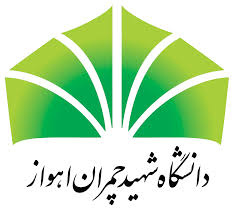 دانشکده مهندسی  گروه مهندسی مواد پیشنهاده پایان نامه دکتریعنوان :مشخصه یابی آلیاژ آنتروپی زیاد FeCoNiMnV تولید شده به روش آلیاژسازی مكانیكی و تَف‌جوشی پلاسمایی جرقه ایدانشجوفاطمه علیجانی (شماره دانشجویی) استاد راهنمادکتر محسن ریحانیاناستاد مشاوردکتر خلیل ا... قیصریآبان 95"آماده سازی و چیدمان: محسن ریحانیان، تیر ماه 1400"عنوان بخش‌هاتعداد صفحه تقریبیچکیدهتا 1 1- مقدمهتا 22-مبانی پژوهش و مروری بر کارهای پیشینتا 353-طرح پیشنهادی (یا روش کار)  تا 104-مراجعتا 2جمع کلتا 50حوزه آزمایشگاهیحوزه شبیه سازینوع فرایند به همراه پارامتر‌های انتخاب شده ساختار یا ایده پیشنهادیماده و مشخصات فنی نرم افزار مورد استفادهتجهیزات مورد نیازبازتولید نتایج یکی از پژوهش های پیشینآزمایشات پیش بینی شدهنتایج اولیه یا امکان سنجیزمان‌بندیزمان بندی جنبه‌های نوآورانهجنبه‌های نوآورانه